Промежуточные итоги и актуальные аспекты реализации экспериментального проекта профессионального обученияс применением дистанционных образовательных технологийлиц с особенностями психофизического развития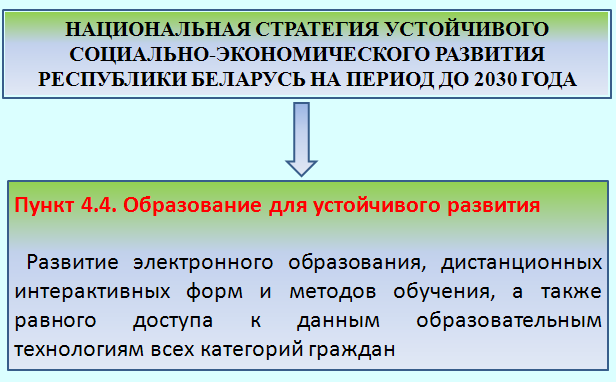 В 2019 году в Могилевском государственном экономическом колледже в рамках экспериментального проекта было организовано обучение группы учащихся с нарушениями опорно-двигательного аппарата по специальности «Эксплуатация электронно-вычислительных машин» в дистанционной форме. 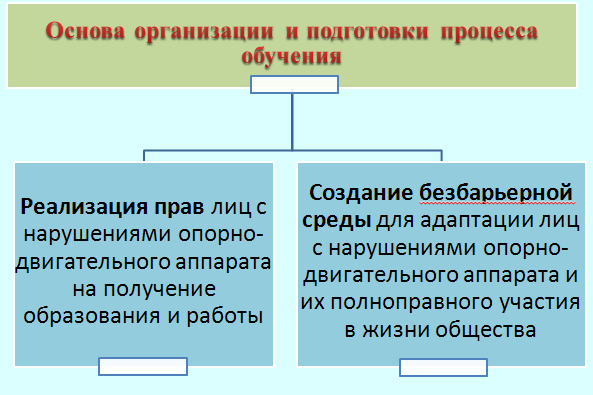 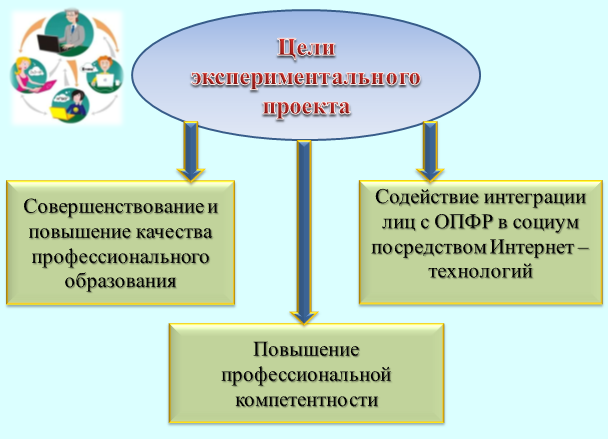 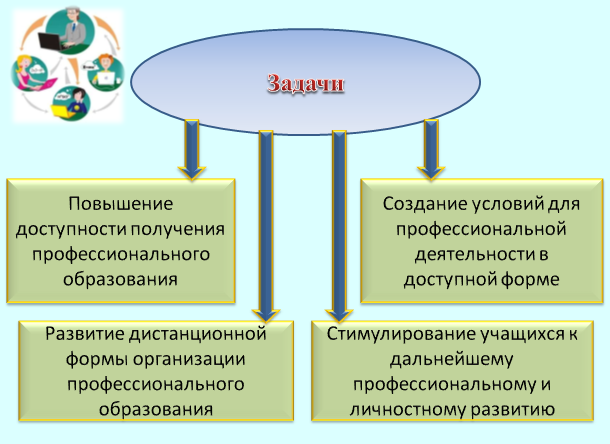 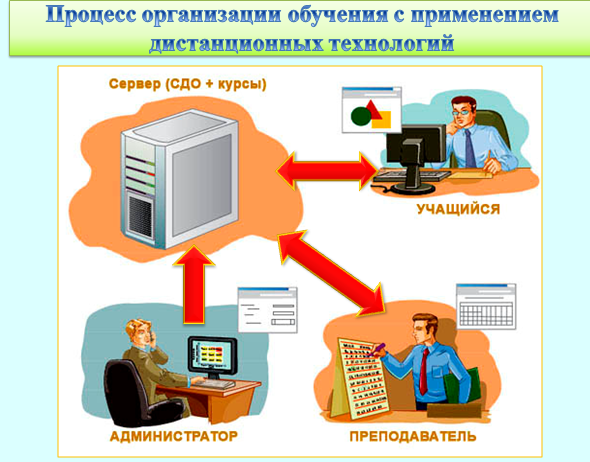 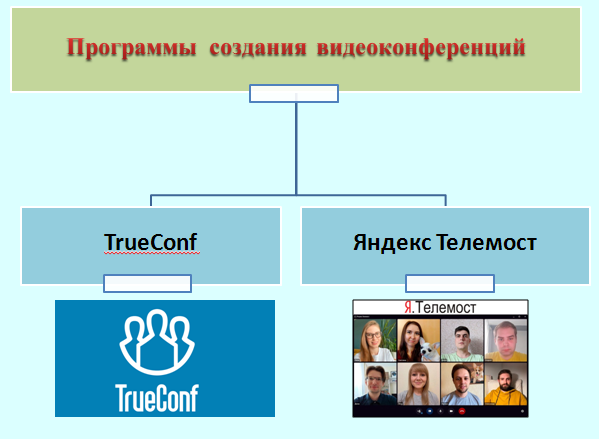 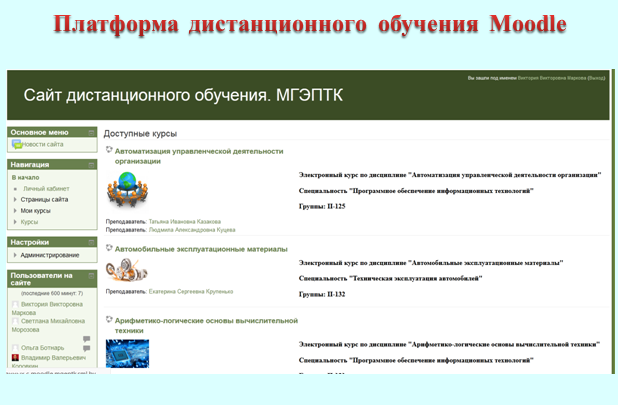 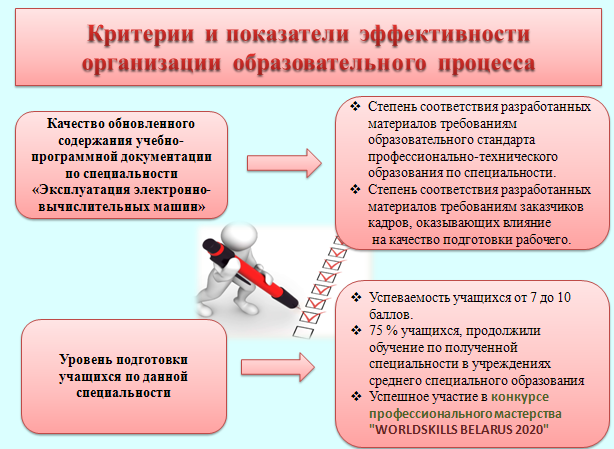 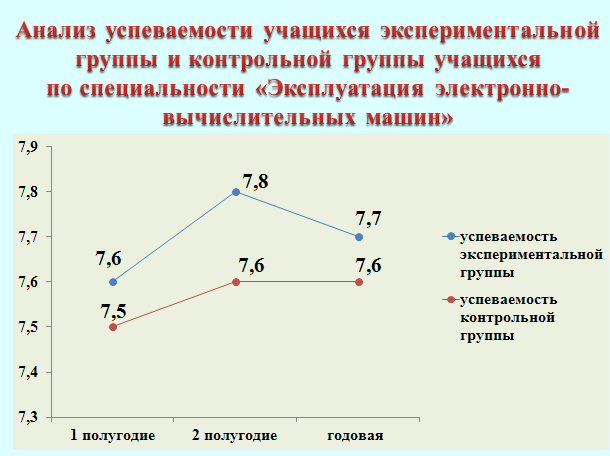 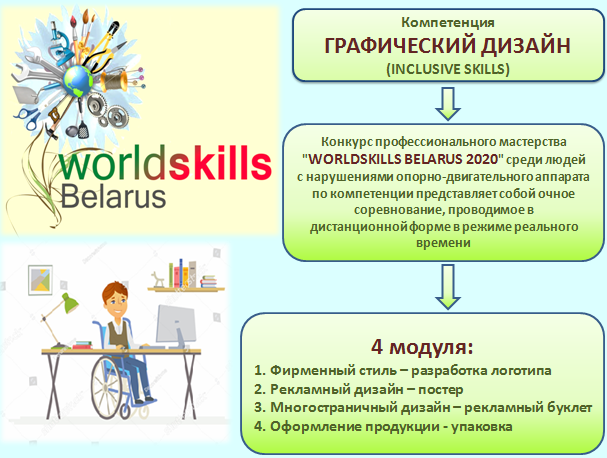 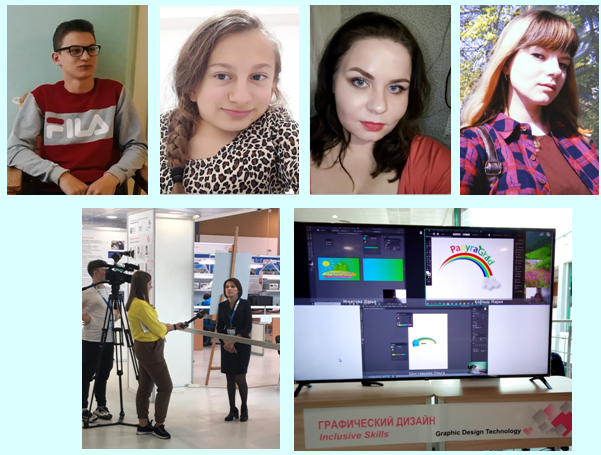 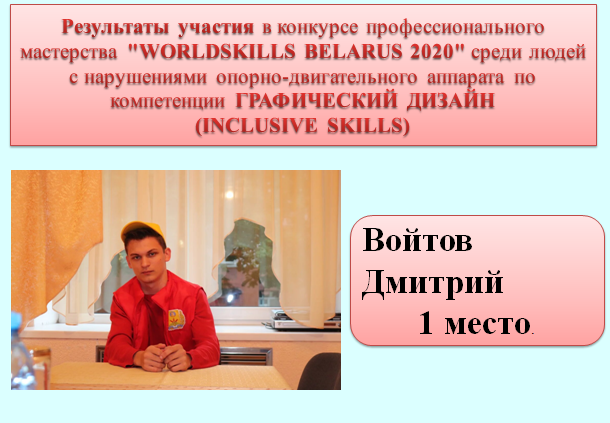 